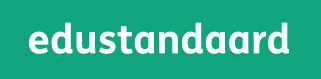 Aanmelding aanpassing lijst opleidingseenheden voortgezet onderwijs
Register Instellingen en Opleidingen (RIO)Zie de Toelichting Opleidingseenheden voor afbakening en beoogd gebruik van de waardelijst opleidingseenheden.  Zie voor meer informatie over de canonieke informatiemodellen de webpagina op Edustandaard.Versie maart 2021Vul a.u.b. per voorgestelde wijziging één formulier in.Hartelijk dank voor deze aanmelding! Uw aanmelding zal worden beoordeeld door de Beheergroep Waardelijsten RIO-vo. Mochten er nadere vragen zijn, dan nemen we contact met u op. De voortgang van de beoordeling van uw aanmelding kunt u volgen op de website van Edustandaard in de issuelijst. Besluitvorming in de Beheergroep Waardelijsten RIO-vo wordt daarnaast aan u teruggekoppeld.Nummer aanmeldingIn te vullen door EdustandaardDatum aanmeldingVul hier de datum van aanmelding inNaam aanmelderVul hier uw naam inAanmeldende organisatieVul hier de naam van de organisatie in die het kenmerk aanmeldtE-mailadresVul hier uw e-mailadres inTelefoonnummerVul hier uw telefoonnummer inSoort aanmeldingAanpassing aanduiding opleiding (“elementcode”) / wijziging aggregatie / nieuwe aggregatieVraagJA / NEEToelichtingOp welke (groep van) elementcode(s) of aggregatie(s) heeft deze aanmelding betrekking?Noem de opleiding (“elementcode(s)”) of de aggregatie(s) waarover deze aanmelding gaatWaar heeft de aanmelding betrekking op?Geef aan wat er moet worden veranderd of worden toegevoegd aan de lijst met opleidingen en aggregatiesWaarom in deze wijziging of toevoeging noodzakelijkLeg uit welk probleem wordt opgelost door de wijziging of de toevoegingIs uw voorstel breed/landelijk toepasbaar?JA / NEEGeef eventueel een toelichtingIs de wijziging relevant voor de Onderwijsinspectie?JA / NEEGeef eventueel een toelichtingIs de wijziging relevant voor Vensters en/of Scholen op de kaart??JA / NEEGeef eventueel een toelichtingIs uw voorstel al eerder aangemeld en toen afgekeurd?JA / NEEZo ja, geef dan aan waarom u de aanmelding opnieuw doet en wat er in de tussentijd is veranderdIs er algemeen toegankelijke achtergrondinformatie over uw voorstel?JA / NEEZo ja, geef dan aan waar deze informatie gevonden kan wordenOverwegingenIn te vullen door EdustandaardAdvies Bureau Edustandaard aan WerkgroepIn te vullen door Edustandaard